КГУ «Станционная основная   школа» ГУ «Отдел образования акимата Житикаринского района»Предмет:                  МатематикаТема урока:      Закрепление нумерации трехзначных чисел и действий с ними.Класс:   4Автор: Лютова Валентина Садовьевна. Учитель начальных классов.2016 -2017 учебный год ТЕМА :  “Закрепление нумерации трехзначных чисел и действий с ними”.ВИД :  комбинированный урок – игра.ТЕХНОЛОГИЯ :  информационная.ЦЕЛИ : 1) проконтролировать усвоение учащимися нумерации трёхзначных чисел и действий с ними; 
2) закрепить знание алгоритма письменного умножения на однозначное число без перехода и с одним переходом через разряд и уметь применять его;
3) через занимательные упражнения содействовать повышению интереса детей к математике, расширению их кругозора; развивать память, внимание, мышление;
4) совершенствовать навык работы с программным обеспечением.ОБОРУДОВАНИЕ: 1) слова: космос, порядок, строй, космонавт;
2) плакат “Планеты Солнечной системы”;
3) алгоритм умножения;
4) геометрический материал;
5) сладкие призы. ХОД УРОКА.1. Организационный момент (игровой).– Ребята, вы любите путешествовать? А на чём любите путешествовать? Куда бы вы хотели отправиться? А давайте полетим в космос?! Космосом называется весь необъятный мир, который находится за пределами Земли. Космос называют и другим словом – Вселенная. Слово “космос” обозначает “порядок”, “строй”. Сегодня мы с вами полетим в космос, к далёкой Галактике Математика, где мы будем закреплять вычислительные навыки, умение решать задачи, а также 
работать с компьютером. Но чтобы нашим космическим кораблям взлететь, нужно выполнить математические задания: 2. Устный счёт. Слайд “Примеры” 7 · 6 – 12 32 · 3
9 : 3 + 11 43 · 2
9 · 4 – 31 26 · 3
7 · 8 – 12 12 · 4– Вы сегодня не просто ученики, а космонавты. Каким должен быть космонавт? Выполним задание и узнаем точный ответ.Задачи (устно, со слов учителя).А) В космическом санатории в трёх зданиях по 80 комнат, а в четвёртом здании 60 комнат. Сколько всего комнат в этом санатории?
Б) В магазин для инопланетян привезли апельсины. После того, как инопланетянам продали 5 ящиков по 7 кг в каждом, в магазине осталось 45 кг апельсинов. Сколько кг апельсинов было в магазине?Слайд “Как учёные дают ответ…” – Читаем как учёные дают ответ на этот вопрос:Космонавт – это человек, который испытывает космическую технику и работает на ней в космосе. Космонавты – мужественные люди. Они живут и работают в необычных условиях – в невесомости, в безмолвном и опасном космосе.– Космонавт должен хорошо знать космические дали и планеты Солнечной системы.Слайд “Задание с проверкой” (3 шт.)1. Расстояние от Земли до Луны равно 384 тыс. км.ПРОВЕРКА2. Солнце в 109 раз больше Земли.ПРОВЕРКА3. На планете Сатурн царят вечный холод, мороз до – 180°ПРОВЕРКАЗадание: Назовите десятичный состав чисел 384, 109, 180. – Чтобы завести двигатели космического корабля, выполним последнее задание. На Земле живут земляне. А кто живёт на других планетах? (Инопланетяне).Задание для учащихся за партами. Работники конструкторского бюро пофантазируют. Из набора геометрических фигур нужно собрать инопланетянина. (1 ученик у доски). 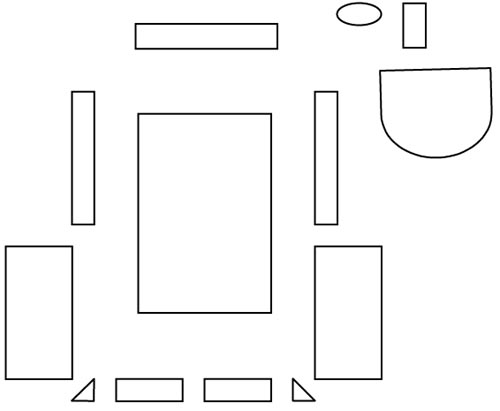 Работа с машинами (самостоятельно).“Заполните пропуски”15 ед. =…д. …ед.            12 дес.=…с. …д.
32 ед.=…д. …ед.             42 дес.=…с. …д.(ФРОНТАЛЬНАЯ ПРОВЕРКА)3. ФИЗМИНУТКА “Ключ на старт”. 
Ключ на “старт”!
Есть “на старт”!
Контакт!
Есть контакт!
Мотор!
Есть мотор – р – р –р!
5, 4, 3, 2, 1…
Пуск!
Ура – а – а!4. Закрепление изученного.К далёким планетам 
Пути пролегли –
По трассам Вселенной
Летят корабли
По трассам Вселенной
Ведут корабли
Отважные люди Земли. (Слайд “Вселенная”). Посмотрели в иллюминаторы корабля. (Слайд “Луна”) Если очень постараться,
Если очень захотеть,
Можно на небо подняться
И до солнца долететь.
И всерьёз не понарошку
Познакомиться с Луной,
Погулять на ней немножко
И вернуться вновь домой.– Кто знает, что такое Луна? – Это не звезда, и не планета, а большой каменный шар, который в несколько раз меньше Земли. Итак, для знакомства с Луной решим лунные примеры:(в тетрадях и у доски)382 + 478; 
540 – 352; 
146 · 2; 
183 · 3.– С Луны домой мы возвращаться не будем, а полетим дальше.А во тьме,
Горя багровым светом,
Из глубин
Космического льда
Смотрит Марс –
Безлюдная планета,
Хмурая военная звезда. (Слайд “Марс”)– Марс – четвёртая планета Солнечной системы, он близкий сосед Земли. Там нет жизни, т. к. нет кислорода и воды и очень холодно. Но чтобы Марсу не было обидно, что мы пролетаем мимо, давайте выполним геометрическое задание. Работа с машинами (самостоятельно).Сумма длин всех сторон квадрата 36 см . Чему равна длина каждой стороны?– Летим дальше.Светятся звёзды, светятся.
Даже порой не верится,
Что так велика Вселенная. (Слайд “Звёзды”)Физминутка для глаз.– Звёзды – громадные раскалённые шары, похожие на наше Солнце. Они находятся очень далеко от Земли и поэтому не греют и кажутся очень маленькими. Звёзд на небе очень много, и чтобы разобраться в них, давайте раскроем несколько звёздочек.Слайд. (Списать выражения в тетрадь, поставить знаки  <,  >,  = ).1м  *  10см 
4дм 7см  *  5дм 2см
1000м  *  1км 
1м 9дм  *  19 дм– Мы снова в пути! Прямо по курсу Юпитер – самая большая планета Солнечной системы. Это планета – гигант. Она в 10 раз больше Земли и приглашает нас к себе в гости для решения задачи. (Слайд “Юпитер”).Слайд с задачей. Инопланетянин решил сшить себе костюм. Для этого он купил 15 катушек белых ниток, а цветных в 5 раз больше. Сколько всего катушек ниток он купил? (Поиск решения от главного вопроса, решение самостоятельно, 1 ученик работает у доски). Проверка.– А вот и небесная путешественница. Огромная глыба из камня и льда. Раскинув свой огненный хвост, 
Комета мчится между звёзд.
Несясь на диких скоростях,
Была у Солнышка в гостях.
Несёт с собой задание 
– Ребята! Всем внимание! (Слайд “Комета”).Слайд. Задание. Начерти отрезок в 2 раза длиннее данного.6 см 
•________________________•Проверка– А теперь, ребята, отгадайте, о какой планете идёт речь?Есть одна планета – сад
В этом космосе холодном.
Только здесь леса шумят,
Птиц скликая перелётных,
Лишь на ней одной цветут
Ландыши в траве зелёной,
И стрекозы только тут
В речку смотрят удивлённо… (Слайд “Земля” – после загадки).– Береги свою планету –
Ведь другой, похожей, нету!– А теперь мы возвращаемся из бесконечной Вселенной на свою родную планету. Домашнее задание: …………. Сегодня вы узнали много нового о планетах Солнечной системы, но о своей планете Земля вы знаете гораздо больше. Планета Земля приветствует вас сладкими призами.5. Рефлексия. Выставление оценок.